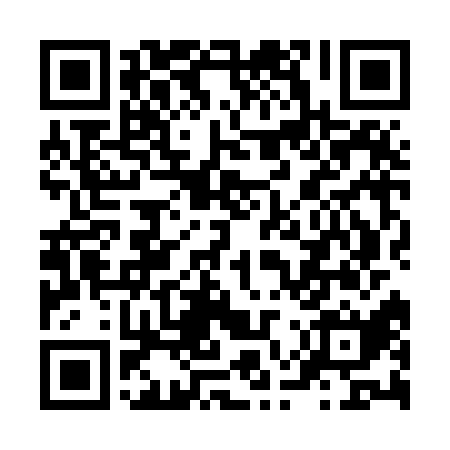 Ramadan times for Oberjunne, GermanyMon 11 Mar 2024 - Wed 10 Apr 2024High Latitude Method: Angle Based RulePrayer Calculation Method: Muslim World LeagueAsar Calculation Method: ShafiPrayer times provided by https://www.salahtimes.comDateDayFajrSuhurSunriseDhuhrAsrIftarMaghribIsha11Mon4:384:386:3212:193:246:086:087:5412Tue4:364:366:3012:193:256:096:097:5613Wed4:344:346:2812:193:266:116:117:5814Thu4:314:316:2512:193:276:136:138:0015Fri4:284:286:2312:183:296:156:158:0216Sat4:264:266:2112:183:306:166:168:0417Sun4:234:236:1812:183:316:186:188:0618Mon4:214:216:1612:173:326:206:208:0819Tue4:184:186:1412:173:336:226:228:1020Wed4:154:156:1112:173:346:236:238:1221Thu4:134:136:0912:163:356:256:258:1422Fri4:104:106:0712:163:366:276:278:1623Sat4:074:076:0412:163:376:296:298:1824Sun4:054:056:0212:163:386:306:308:2125Mon4:024:026:0012:153:396:326:328:2326Tue3:593:595:5712:153:406:346:348:2527Wed3:563:565:5512:153:416:366:368:2728Thu3:533:535:5212:143:426:376:378:2929Fri3:513:515:5012:143:436:396:398:3130Sat3:483:485:4812:143:446:416:418:3431Sun4:454:456:451:134:457:427:429:361Mon4:424:426:431:134:467:447:449:382Tue4:394:396:411:134:477:467:469:403Wed4:364:366:391:134:487:487:489:434Thu4:334:336:361:124:497:497:499:455Fri4:304:306:341:124:507:517:519:476Sat4:274:276:321:124:517:537:539:507Sun4:244:246:291:114:517:557:559:528Mon4:214:216:271:114:527:567:569:549Tue4:184:186:251:114:537:587:589:5710Wed4:154:156:231:114:548:008:009:59